Heading: Should contain: Student name, grade, book title, & author 1st paragraph   Introduction            Begin with an attention getting lead drawing the reader in. Consider using a quote from the book, a description of a character, a shocking statement, or general to specific topic. Use interesting sentences, to give the book’s title, author, & book genre. Remember to include information about the author. Finally, write a thesis statement summarizing what the entire book was about.2nd paragraph   Synopsis of Book             A synopsis is a quick overview of the book’s plot, setting, and main characters. Be sure not to give too much away! You should consider specific characters or situations in the book that made it entertaining, thought provoking, or fun. What made the book worth remembering and sharing? Are there elements of writing style that the reader might like to know about (flashbacks, flash-forwards, realistic dialogues, imagery, so on). What were some of the major conflicts in the novel?3rd paragraph   Closing             You should include your personal viewpoint of how you felt about the book and why. Give positives (or negatives) with specific examples of why you felt that way. What would your recommendation or opinion be as to whether that reader will or will not like the book and is it worth the time to read. The conclusion should have a strong ending that refers back to the lead and gives the reader something to remember.1 page typed 12 pt. font, Arial – it can be longer if you wish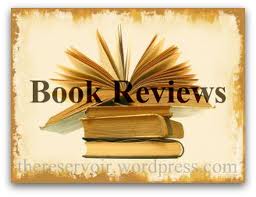 ExpectationsPart 1 Form ($75)_____ ($10)   Review has a heading containing student’s name and grade, book title, & author____    ($10)   Introduction contains a lead____    ($10)   Introduction contains author’s name, title, genre, awards____    ($15)   Thesis statement summarizes the book____    ($15)   Interesting quote from the book____   ($15)   Book review is the appropriate length (3 paragraphs; 1 typed page, 12 pt. font, Arial)Part 2: Contents and Style ($125)_____ ($25)   Is the review well written, ie. Are sentences complete? Words spelled correctly? Punctuation use appropriately? Free of grammar mistakes? Is it legible?_____ ($25)   Does the review contain a lead that gets the reader’s attention?_____ ($25)   Does the review include a synopsis, or quick overview that discusses plot, setting, and characters?_____ ($25)   Does the review contain your viewpoint, or how you feltabout the book with specific examples/reasons why? Addresses the question “is the book worth reading”?_____ ($25)   Does the review contain a conclusion with a strong ending?
 ___$200    TOTAL PAYMENTAdapted from Ashland Independent Schools: Ashland, KYhttp://www.ashland.k12.ky.us/olc/page.aspx?id=26411&s=447 Modified by Jennifer Troester